Additional files Distribution of 31 endocrine disrupting compounds in the Taihu Lake and application of the fish plasma modelYifan Bao a,b, Wenping Huang a,b, Xia-Lin Hu a,b *, Daqiang Yina,ba Key Laboratory of Yangtze River Water Environment, Ministry of Education, College of Environmental Science and Engineering, Tongji University, Shanghai, 200092, Chinab Shanghai Institute of Pollution Control and Ecological Security, Shanghai, 200092, ChinaChemicals and standardsThe information of CAS, molecular weight, structural formula and log KOW of the 31 selected EDCs can be seen in Table S1. The analytes included seven estrogens, eight androgens, six progesterones, five adrenocortical hormones and five industrial compounds. 31 typical EDCs including seven estrogens, eight androgens, six progesterones, five adrenocortical hormones and five industrial compounds were selected as the target substances. Cortisone (Corti, high-purity) was purchased from ANPEL (Shanghai,China), Norethisterone (North, 1000 mg/L in 1 mL methanol) was purchased from O2SI (America), Epitestosterone ( Epite, 1.0 mg/L in 1 mL acetonitrile）was purchased from Cerilliant (America), Progesterone-D9a(Proges-D9, 100 mg/L in 1 mL acetonitrile), Testosterone-D3a (TES-D3, 100 mg/L in 1 mL acetonitrile) were purchased from Cerilliant (America), Diethylstilbestrol (DES, 100 μg/mL in 1.2 mL Dioxane) were purchased from CIL (America), Estrone-D2a (E1-D2,high-purity), Norgestrel-D6a(North-D6, 1000 mg/L) were purchased from CDN(America), Nandrolone Phenylpropionate (Nan-phen, 98%) were purchased from USP(America)，27 solid-state standards such as Estrone (E1, high-purity), Estradiol (E2, high-purity), Estriol (E3,high-purity), Diethylstilbestrol(DES, high-purity), Hexestrol (Hexe, high-purity), Estradiolbenzoate, (E2-ben, high-purity), Dienoestrol (Dieno, high-purity), Testosterone (TES,high-purity), Methyltestosterone (Me-TES,high-purity), 19-Nortestosterone (Nortes,high-purity), Trenbolone (Tren,high-purity), Testosteronepropionate (TES-pro, high-purity), Boldenone(Bold, high-purity), D (-)-Norgestrel (Norges,97%), Progesterone (Proges, high-purity), Medroxy Progesterone (Me-pro,high-purity), MegestrolAcetate (Me-ace, high-purity), Hydroxyprogesterone (Hydrop,high-purity), Prednisone (Predn, high-purity), Dexamethasone (Dexa,high-purity), Prednisolone (Prednl,high-purity), Methylprednisolone (Me-Prednl, high-purity), 4-n-NonylPhenol (NP, high-purity ), 4-n-OctylPhenol (OP, high-purity), Bisphenol S(BPS, 98.0%, Bisphenol F (BPF , high-purity), Bisphenol A (BPA , high-purity) were purchased from Dr. Ehrenstorfer Dr. ehrenstorfer (Augsburg, Germany). HPLC-grade heparin sodium, methanol and acetonitrile were obtained from Merck (Darmstadt, Germany); GC–MS-grade formic acid, 0.22 μm Polytetrafluoroethylene (PTFE) membrane were purchased from ANPEL (Shanghai, China),Glass fiber membrane (40 mm, 0.7 μm, GF/F) was purchased from Whatman (Middlesex, UK). Milli-Q water was obtained from a Millipore system (Billerica, MA, USA). Individual stock solutions of the studied compounds were prepared in methanol and stored in amber glass vials at –. Methanol and acetonitrile were purchased from Merck (Darmstadt, Germany). MCX extraction cartridges (500 mg, 6 mL) were purchased from Waters (Millford, MA, USA). Ammonia water and ammonium acetate were purchased from Sigma-Aldrich (St. Louis, MO, USA). All other reagents were of analytical grade, and N2 (99.995%) was purchased from Spring Rain Special Gas (Shanghai, China). Analytical determination of EDCsUPLC-MS/MS analysis was performed using a Waters Xevo TQ MS Instrument Platform (Milford, MA, USA). The platform was consist of ultra performance liquid chromatography, binary pump, gradient elution system, sample pan (4℃), autosampler and BEH C18 column (1.7 μm, 150 mm × 2.1 mm (i.d.), Waters, Milford, MA, USA). The platform was operated by Masslynx(V4.1). The sample injection volume was 5 μL. The column temperature was kept at 50 °C. The mobile phases were (A) 0.025% (m/v) ammonium hydroxide in MilliQ water and (B) MeOH with the following gradient: from 35% to 95% (B) in 0-5 min; keeping 95% (B) in 5-10.5 min; from 95% to 35% (B) in 10-10.5 min; keeping 35% (B) in 10.5-14 min. The samples were detected by multiple reaction monitoring (MRM) mode with positive-negative electrospray ionization. Nitrogen (99.5% purity) was used as the desolvation gas at a flow of 500 L·Hr -1. The desolvation temperature was set at 150℃, the source temperature at 150℃ and the capilarity voltage at 3.2kV. Details about MS parameters and retention time of the 31 EDCs were shown in Table S3 (Supplementary material).Quantitative standard curve was obtained by plotting the ratio of the compound peak area with the internal standard (10 ng/L) peak area versus their concentrations. A series of mixed standard solutions were prepared (0, 0.1, 0.5, 1, 2, 5, 10, 20, 50, 100, 200 ng/L) to evaluate the linearity. The analytical performance of the SPE-HPLC-MS/MS method was satisfying for target compounds, with wide liner ranges and good correlation coefficients (R2 > 0.99). The limits of detection (LODs) and limits of quantification (LOQs) of 31 EDCs ranged from 0.01 to 3.00 ng L-1 and from 0.05 to 12.00 ng/L, respectively. The average recoveries of the 31 EDCs spiked in surface water samples ranged from 60% -128%. All the relative standard deviations of EDCs were less than 25%.Analysis of reagent blanks demonstrated that the analytical system and glassware were free of contamination. Details of the analytical performance was shown in Table S4 (Supplementary material).Table S1 CAS, molecular weight, structural formula and logKow of the 31 selected EDCsLogkow obtaiend from http://www.chemspider.com/Chemical-Structure.64326.htTable S2 Common names, Chinese name, scientific names, sampling number (N), Length and weight of wild fish from the Taihu LakeTable S3 MS parameters and retention time of 31 EDCsTable S4 Linear range, correlation coefficients (r2), regression equations, LOQ of 31 EDCs and LODs in WaterY: ten times the ratio of EDCs and internal standards peak area; X: mass concentration of EDCs, ng·L-1Table S5 Linear range, correlation coefficients (r2), regression equations, LOQ of 31 EDCs and LODs in fish plasmaY: ten times the ratio of EDCs and internal standards peak area; X: mass concentration of EDCs, ug·LND，not detected.Figure S1. The number of detected EDCs in each sampling sites in summer and winter in the Taihu Lake.References1.	Salgueiro-Gonzalez, N., Turnes-Carou, I., Besada, V., Muniategui-Lorenzo, S., Lopez-Mahia, P., & Prada-Rodrigue, D. (2015). Occurrence, distribution and bioaccumulation of endocrine disrupting compounds in water, sediment and biota samples from a European river basin. Science of the Total Environment, 529, 121-130. doi:10.1016/j.scitotenv.2015.05.0482.	Kolpin, D. W., Furlong, E. T., Meyer, M. T., Thurman, E. M., Zaugg, S. D., Barber, L. B., & Buxton, H. T. (2002). Pharmaceuticals, hormones, and other organic wastewater contaminants in US streams, 1999-2000: A national reconnaissance. Environmental Science & Technology, 36(6), 1202-1211. 3.	Rocha, S., Domingues, V. F., Pinho, C., Fernandes, V. C., Delerue-Matos, C., Gameiro, P., & Mansilha, C. (2013). Occurrence of bisphenol A, estrone, 17beta-estradiol and 17alpha-ethinylestradiol in Portuguese rivers. Bull Environ Contam Toxicol, 90(1), 73-78. doi:10.1007/s00128-012-0887-14.	Arditsoglou, A., & Voutsa, D. (2012). Occurrence and partitioning of endocrine-disrupting compounds in the marine environment of Thermaikos Gulf, Northern Aegean Sea, Greece. Mar Pollut Bull, 64(11), 2443-2452. doi:10.1016/j.marpolbul.2012.07.0485.	Kim, S. D., Cho, J., Kim, I. S., Vanderford, B. J., & Snyder, S. A. (2007). Occurrence and removal of pharmaceuticals and endocrine disruptors in South Korean surface, drinking, and waste waters. Water Res, 41(5), 1013-1021. doi:10.1016/j.watres.2006.06.0346.	Rocha, M. J., Cruzeiro, C., Reis, M., Rocha, E., & Pardal, M. A. (2013). Determination of 17 endocrine disruptor compounds and their spatial and seasonal distribution in the Sado River Estuary (Portugal). Toxicological and Environmental Chemistry, 95(2), 237-253. doi:10.1080/02772248.2012.7587307.	Yamazaki, E., Yamashita, N., Taniyasu, S., Lam, J., Lam, P. K., Moon, H. B., Jeong, Y., Kannan, P., Achyuthan, H., Munuswamy, N., & Kannan, K. (2015). Bisphenol A and other bisphenol analogues including BPS and BPF in surface water samples from Japan, China, Korea and India. Ecotoxicol Environ Saf, 122, 565-572. doi:10.1016/j.ecoenv.2015.09.0298.	Isobe, T., Sato, K., Joon-Woo, K., Tanabe, S., Suzuki, G., & Nakayama, K. (2015). Determination of natural and synthetic glucocorticoids in effluent of sewage treatment plants using ultrahigh performance liquid chromatography-tandem mass spectrometry. Environmental Science and Pollution Research, 22(18), 1-9. 9.	Liu, S., Ying, G. G., Zhao, J. L., Chen, F., Yang, B., Zhou, L. J., & Lai, H. J. (2011). Trace analysis of 28 steroids in surface water, wastewater and sludge samples by rapid resolution liquid chromatography-electrospray ionization tandem mass spectrometry. J Chromatogr A, 1218(10), 1367-1378. doi:10.1016/j.chroma.2011.01.01410.	Jiang, W., Yan, Y., Ma, M., Wang, D., Luo, Q., Wang, Z., & Satyanarayanan, S. K. (2012). Assessment of source water contamination by estrogenic disrupting compounds in China. J Environ Sci (China), 24(2), 320-328. doi:10.1016/s1001-0742(11)60746-811.	Zhang, X., Zhang, D., Zhang, H., Luo, Z., & Yan, C. (2012). Occurrence, distribution, and seasonal variation of estrogenic compounds and antibiotic residues in Jiulongjiang River, South China. Environ Sci Pollut Res Int, 19(5), 1392-1404. doi:10.1007/s11356-012-0818-z12.	Huang, Y. Q., Wong, C. K., Zheng, J. S., Bouwman, H., Barra, R., Wahlstrom, B., Neretin, L., & Wong, M. H. (2012). Bisphenol A (BPA) in China: a review of sources, environmental levels, and potential human health impacts. Environ Int, 42(1), 91-99. doi:10.1016/j.envint.2011.04.01013.	Chang, H., Hu, J., & Shao, B. (2007). Occurrence of natural and synthetic glucocorticoids in sewage treatment plants and receiving river waters. Environmental Science & Technology, 41(10), 3462-3468. 14.	Guo, W. J., Chang, H., Sun, D. Z., Wu, F. C., & Yang, H. (2015). Simultaneous Analysis of 18 Glucocorticoids in Surface Water. Huan Jing Ke Xue, 36(7), 2719-2726. 15.	Wang, L., Ying, G. G., Chen, F., Zhang, L. J., Zhao, J. L., Lai, H. J., Chen, Z. F., & Tao, R. (2012). Monitoring of selected estrogenic compounds and estrogenic activity in surface water and sediment of the Yellow River in China using combined chemical and biological tools. Environ Pollut, 165, 241-249. doi:10.1016/j.envpol.2011.10.00516.	Rao, K., Lei, B., Li, N., Ma, M., & Wang, Z. (2013). Determination of estrogens and estrogenic activities in water from three rivers in Tianjin, China. J Environ Sci (China), 25(6), 1164-1171. doi:10.1016/s1001-0742(12)60149-117.	Yan, Z., Lu, G., Liu, J., & Jin, S. (2012). An integrated assessment of estrogenic contamination and feminization risk in fish in Taihu Lake, China. Ecotoxicology and Environmental Safety, 84, 334-340. doi:10.1016/j.ecoenv.2012.08.01018.	Wang, Y. H., Wang, Q. Y., Hu, L. F., Lu, G. H., & Li, Y. (2015). Occurrence of estrogens in water, sediment and biota and their ecological risk in Northern Taihu Lake in China. Environmental Geochemistry and Health, 37(1), 147-156. doi:10.1007/s10653-014-9637-0CategoryCompoundsAbbreviationCAS Structural formulalog KowEstrogens EstroneE153-16-7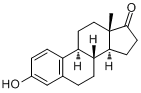 3.13Estrogens EstradiolE250-28-2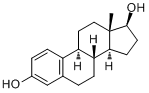 4.01Estrogens EstriolE350-27-1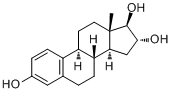 2.45Estrogens Diethyl-stilbestrolDES56-53-1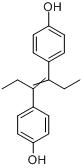 5.07Estrogens HexestrolHexe84-16-2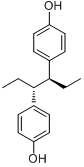 4.98Estrogens Estradiol benzoateE2-ben50-50-0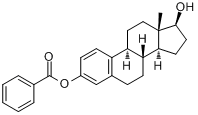 5.47Estrogens DienoestrolDieno84-17-3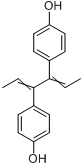 5.9Androgens Nandrolone PhenylpropionateNan-phen62-90-8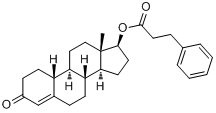 2.62Androgens TestosteroneTES58-22-0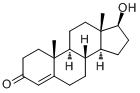 2.99Androgens Methyl-testosteroneMe-TES58-18-4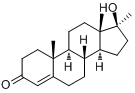 3.61Androgens 19-Nortes-tosteroneNortes434-22-0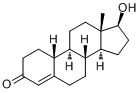 2.78Androgens TrenboloneTren10161-33-8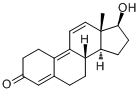 2.65Androgens Testosterone propionateTES-pro57-85-2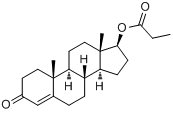 3.65Androgens BoldenoneBold 846-48-0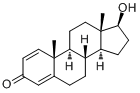 3.08Androgens EpitestosteroneEpite481-30-1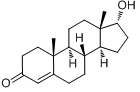 3.32Progesterones ProgesteroneProges57-83-0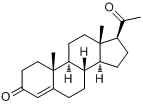 3.87Progesterones NorethisteroneNoreth68-22-4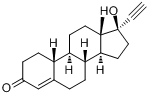 2.97Progesterones D（-）-NorgestrelNorges797-63-7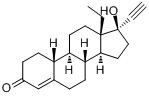 3.8Progesterones Medroxy ProgesteroneMe-pro520-85-4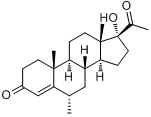 3.5Progesterones Megestrol AcetateMe-ace595-33-5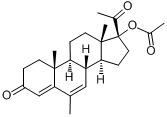 3.2Progesterones HydroxyprogesteroneHydrop68-96-2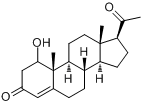 3.16Glucocorticoids PrednisonePredn53-03-2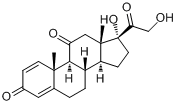 1.46Glucocorticoids CortisoneCorti53-06-5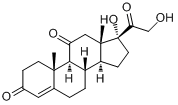 1.47Glucocorticoids DexamethasoneDexa50-02-2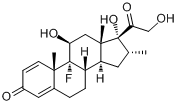 1.83Glucocorticoids PrednisolonePrednl50-24-8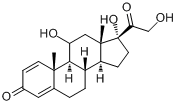 1.62Glucocorticoids MethylprednisoloneMe-prednl83-43-2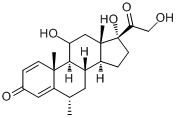 1.5Industrial compounds.4-n-Nonyl PhenolNP104-40-5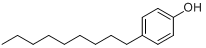 5.76Industrial compounds.4-n-Octyl PhenolOP1806-26-4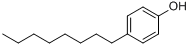 5.5Industrial compounds.Bisphenol SBPS80-09-1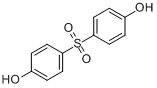 1.65Industrial compounds.Bisphenol FBPF620-92-8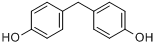 2.91Industrial compounds.Bisphenol ABPA80-05-7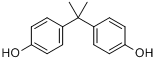 3.32Common Name Chinese Name (abbreviation)Scientific NameNumberLength/cm (range, Average)Weight/g (range, Average)Carp Liyu (LY)Cyprinus-carpio      817 to 28, 23.63 (3.74)78 to 430, 240.75 (125.45)Crucian carpJiyu (JY)Carassiu-sauratus917 to 24,18.55 (2.24)80 to 186, 118.33 (29.87)Spotted silver carp)Hualian (HL)Aristich-thysnobilis818 to 20,89 to 9619.63 (0.74)93.13 (3.48)White stripe Baitiao (BT)Anabarilius820 to 24,21.88 (1.55)62 to 119,88.50 (20.40)Silver carpBailian (BL )Hypophthalmi-chthysmolitrix523 to 35,26.20 (5.56)62 to 420232.40 (165.40)CompoundsInternalstandardsPrecursor ions(m/z)Quantitative  ion(m/z)Cone voltage/(V)Collision energy/(eV)Ionization modeRetention time/(min)PrednProges-D9359.23147.092622ES+4.57323.2112CortiProges-D9361.29163.114024ES+4.64121.1330Me-PrednlProges-D9375.36161.102612ES+5.33339.27PrednlProges-D9361.29147.102426ES+4.86121.062438DexaProges-D9393.33373.23246ES+5.22Proges-D9355.2112BPFDES-D8199.1192.954022ES-4.34105.0022BPSDES-D8249.06108.004828ES-1.5591.9834BPADES-D8227.15212.084216ES-5.12133.0626NPDES-D8219.21106.044420ES-7.78OPDES-D8205.20106.053820ES-7.48BoldTES-D3287.22121.082824ES+5.56135.1416TESTES-D3289.2397.053620ES+5.91109.1022NortesTES-D3275.22109.093626ES+5.67239.1916Me-TESTES-D3303.3097.053622ES+6.13109.0926TES-proTES-D3345.3397.053424ES+7.21109.0926Nan-phenTES-D3407.35105.064030ES+7.55TrenTES-D3271.19199.104024ES+5.46107.0732EpiteTES-D3289.3197.053422ES+6.22109.1026HydropProges-D9331.3097.053622ES+5.97109.126NorthProges-D9299.22109.093828ES+5.6691.0642NorgesNorth-D6313.30109.103628ES+6.0291.0742Me-proProges-D9345.30123.153824ES+6.2897.0520Me-aceProges-D9385.36325.283214ES+6.33224.2328ProgesProges-D9315.3097.053820ES+6.53109.0926HexeDES-D8269.19134.093616ES-5.78118.9934DESDES-D8267.25237.184626ES-5.5593.0132E2E1-D2271.21145.096240ES-5.61183.0440E3E1-D2287.27171.066436ES-4.15145.0940E1E1-D2269.26145.026232ES-5.68159.0234E2-benProges-D9377.30105.054222ES-7.5577.0652DienoDES-D8265.2392.955024ES-5.67E1-D2-271.19145.025434ES-5.62145.4150North-D6-319.30251.293420ES+6.0091.1840TES-D3-292.3097.054020ES+5.90109.1022Proges-D9-324.30100.043422ES+6.51113.1232DES-D8-275.24245.064432ES-5.53228.0140CompoundLinear range(ng·L-1)r2Regressionequation:LOD(ng·L-1)LOQ(ng·L-1)E12-2000.9900Y =0.754X+0.2631.706.81E22-2000.9919Y =0.150X+0.0051.385.51E32-2000.9874Y =0.051X-0.0440.451.81DES0.5-2000.9982Y =1.640X-1.0100.271.07Hexe0.5-2000.9943Y =1.950X-0.3060.170.69E2-ben0.5-2000.9923Y =0.217X+0.0060.311.24Dieno5-2000.9932Y =2.230X-0.9253.0012.00TES0.5-2000.9989Y =0.832X-0.0080.331.31Me-TES0.5-2000.9981Y =0.812X+0.2290.170.69Nortes1-2000.9952Y =0.496X-0.1330.993.94Tren1-2000.9953Y =0.124X-0.1110.610.64TES-pro0.5-2000.9986Y =2.340X-0.1550.040.12Bold0.5-2000.9965Y =0.345X-0.1400.190.76Epite2-1000.9935Y =1.070X-0.0631.081.60Nan-phen1-2000.9925Y =0.790X+0.1460.993.96Proges0.5-2000.9985Y =0.373X-0.0720.010.05North1-1000.9963Y =0.220X-0.0960.602.42Norges0.5-2000.9960Y =2.430X+0.0370.461.86Me-pro0.5-2000.9989Y =0.985X-0.0810.160.66Me-ace1-2000.9955Y =0.107X-0.0240.711.60Hydrop0.5-2000.9982Y =0.292X-0.0110.120.46Predn2-2000.9967Y =0.011X-0.0561.676.69Corti0.5-2000.9929Y =0.077X-0.0120.331.31Dexa5-2000.9934Y =0.004X-0.0051.733.48Prednl1-2000.9921Y =0.022X-0.0071.004.02Me-Prednl1-2000.9914Y =0.012X-0.0080.036.00NP2-2000.9815Y =0.305X-0.5680.852.50OP2-2000.9683Y =1.040X+0.4741.646.57BPS2-2000.9976Y =1.190X+0.4821.275.07BPF2-2000.9851Y =0.431X-0.4832.208.80BPA0.5-2000.9978Y =1.060X+1.9002.5410.16CompoundLinear range(ug·L-1)r2Regressionequation:LOD(ug·L-1)LOQ(ug·L-1)Recovery(spiked 50 μg/L)Nan-phen0.5-1000.9944 Y=6.30X+0.390.00030.00196.20%Me-TES0.5-1000.9949 Y=0.72X+0.140.0250.083114.20%Tren2-1000.9186 Y=0.08X-0.182.006.6688.00%Epite0.5-1000.9879 Y=1.02X-0.110.250.833123.80%TES0.5-1000.9959 Y=0.73X-0.340.250.833102.60%Bold0.5-1000.9841 Y=0.41X-0.110.250.83393.20%Nortes0.5-1000.9751 Y=0.46X-0.6230.1880.62491.40%Noreth0.5-1000.9876 Y=0.15-0.0620.1250.416111.40%Dexa10-1000.9726 Y=0.003X-0.0210.0033.358.60%Me-prednl2-1000.9880 Y=0.007X-0.0052.006.66137.40%Corti0.5-1000.9286 Y=0.05X+1.830.0130.041107.40%Prednl1-1000.9947 Y=0.01X-0.0041.003.3378.00%Predn2-1000.9923 Y=0.004X-0.0082.006.66104.00%E2-ben0.5-1000.9922 Y=1.09X+0.110.0130.042101.80%Dieno0.5-1000.9917 Y=3.96X-2.220.501.66584.00%DES0.5-1000.9868 Y=1.97X-1.390.250.83292.20%E10.5-1000.9956Y=0.79X-0.070.050.166573.40%Hexe0.5-1000.9918Y=2.93X-2.030.501.66574.00%E20.5-1000.9845Y=0.12X-0.210.0250.083150.00%E32-1000.9905Y=0.07X-0.712.006.6690.40%Me-ace0.5-1000.9949Y=0.06X-0.030.0750.250116.20%Me-pro0.5-1000.9970Y=1.09X-0.080.0020.00899.20%TES-pro0.5-1000.9936Y=6.61X+0.270.01350.04299.00%Hydrop0.5-1000.9951Y=0.19X-0.030.050.16787.00%Proges0.5-1000.9981Y=0.29X+0.080.0250.083104.40%Norges0.5-1000.9951Y=2.50X-0.930.250.833117.20%BPF0.5-1000.9780Y=0.73X+1.850.0130.04293.20%OP0.5-1000.9942Y=7.69X-4.440.100.33375.60%NP0.5-1000.9945Y=5.83X-2.170.501.66577.80%BPA0.5-1000.9915Y=1.45X-0.520.0130.04265.40%BPS0.5-1000.9926Y=4.29X-3.010.501.66581.20%Table S6 Comparison of EDC concentrations at home and abroad (ng/L) Table S6 Comparison of EDC concentrations at home and abroad (ng/L) Table S6 Comparison of EDC concentrations at home and abroad (ng/L) Table S6 Comparison of EDC concentrations at home and abroad (ng/L) Table S6 Comparison of EDC concentrations at home and abroad (ng/L) Table S6 Comparison of EDC concentrations at home and abroad (ng/L) Table S6 Comparison of EDC concentrations at home and abroad (ng/L) Table S6 Comparison of EDC concentrations at home and abroad (ng/L) Table S6 Comparison of EDC concentrations at home and abroad (ng/L) Table S6 Comparison of EDC concentrations at home and abroad (ng/L) Table S6 Comparison of EDC concentrations at home and abroad (ng/L) Table S6 Comparison of EDC concentrations at home and abroad (ng/L) Table S6 Comparison of EDC concentrations at home and abroad (ng/L) Table S6 Comparison of EDC concentrations at home and abroad (ng/L) Table S6 Comparison of EDC concentrations at home and abroad (ng/L) Table S6 Comparison of EDC concentrations at home and abroad (ng/L) Table S6 Comparison of EDC concentrations at home and abroad (ng/L) Table S6 Comparison of EDC concentrations at home and abroad (ng/L) SiteE1E2E3DESBPABPFBPS4-n-NP 4-n-OPProgesNorethTESCortiPrednPrednlDexaReferencesEuropeND-4800ND-6ND-12[1]USAND-112ND-200ND-51.0ND-12000[2]PortugalND-26.9ND-11.5-7.80-98.4[3]Aegean SeaND-11.0ND-2.00ND-3.0010.6-52.3[4]South Korea1.70-5.00NDND-[5]Portugal1.2-9.77.2-10.812.2-28.92.6-27.32.8-27.8[6]South Korea1.0-272ND-1300 ND-42[7]India359-1390ND768-6840[7]Japan0.42-1.36[8]Japan3.1-12076-28461.6-8.7 [7]Guangzhou, China6-13.3 0.5-2.53.7-22.2ND-1.2ND-1.9[9]Liao River0.97-1.150.28-0.31NDND12.44-17.86[10]Hai River0.45NCNDND7.61[10]Yangtze River0.87-2.980.26-1.78ND-4.37ND-2.5260.04-710.65[10]Jiulong River2.40-3212.50-74.43.10-39.80.50-4688[11]Pearl River0.052-0.97NC-0.11NDND25.24-32.02[10]Pearl RiverND-3920448-1110[12]Beijing302.631.2[13]Beijing0.58 -27ND-0.2[14]Huang RiverND-15.6ND-2.30-12.5-172[15]Tianjin0.64-50.7ND-31.4ND-37.2-[16]Taihu LakeND-1.454.41-9.961.02-1.653.95-14.5[17]Taihu Lake1.81-28.840.0-117ND-22.422.5-194[18]